Form 59(Regulation 60)  (In typescript and completed in duplicate)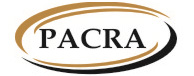 THE PATENTS AND COMPANIES REGISTRATION AGENCYThe Companies Act, 2017(Act No. 10 of 2017)____________The Companies (Prescribed Forms) Regulations, 2018(Sections 326 and 348)Available at www.pacra.org.zmREQUEST FOR INFORMATIONREQUEST FOR INFORMATIONREQUEST FOR INFORMATIONREQUEST FOR INFORMATIONREQUEST FOR INFORMATIONREQUEST FOR INFORMATIONPART ASEARCH DETAILSPART ASEARCH DETAILSPART ASEARCH DETAILSPART ASEARCH DETAILSPART ASEARCH DETAILSPART ASEARCH DETAILSNature of RequestNature of RequestFOR INFORMATIONNature of RequestNature of RequestFOR SEARCHNature of RequestNature of RequestCERTIFICATE OF STATUSNature of RequestNature of RequestCOMPUTER PRINTOUTParticulars of RequestAttach list of companies where applicableParticulars of RequestAttach list of companies where applicablePART BAPPLICANT DETAILSPART BAPPLICANT DETAILSPART BAPPLICANT DETAILSPART BAPPLICANT DETAILSPART BAPPLICANT DETAILSPART BAPPLICANT DETAILSFirst NameFirst NameSurnameSurnameGenderGenderDate of BirthDate of BirthNationalityNationalityIdentity TypeFor Zambians: NRC For non-Zambians: NRC/Passport/ Driver’s Licence/Resident PermitIdentity TypeFor Zambians: NRC For non-Zambians: NRC/Passport/ Driver’s Licence/Resident PermitIdentity NumberIdentity NumberPhone Numbers Include the international code (e.g. +260 for Zambia)MobilePhone Numbers Include the international code (e.g. +260 for Zambia)LandlineEmail AddressEmail AddressPhysical AddressPlot/House/ VillagePhysical AddressStreetPhysical AddressAreaPhysical AddressTownPhysical AddressProvincePhysical AddressCountrySignature:                                                         Date:Signature:                                                         Date:Signature:                                                         Date:Signature:                                                         Date:Signature:                                                         Date: